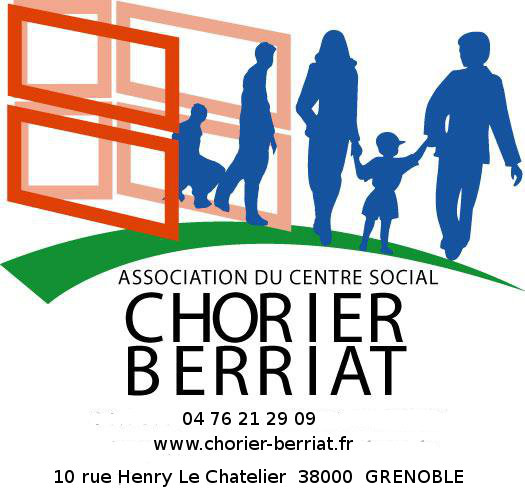 Accueil de Loisirs associatif situé dans le secteur 1 à Grenoble (quartier St Bruno) recherche des animateurs ou animatrices pour l’été 2019.Nous accueillons des enfants de 3 à 8 ans répartis en 4 groupes d’âges.Période et horaires : Les vacances scolaires d’été : Ouverture du 8 au 26 juillet puis du 12 au 30 août, du lundi au vendredi de 8h à 18h.Missions : Participer aux différents temps de la vie quotidienne Instaurer un cadre de confiance qui favorise le respect et la convivialitéPréparer, mettre en œuvre et réaliser des animations Développer les relations et favoriser l’autonomieFavoriser la création et la découverte, notamment par le jeuVeiller en permanence à garantir la sécurité physique, morale et affective de tousDonner des limites et définir un cadre dans lequel chacun évolue en sécuritéProfils recherchés :Être diplômé.e du Bafa ou équivalent ou en stage pratiqueÊtre volontaire, impliqué.e et motivé.e Être en capacité de concevoir et d’animer en lien avec le projet pédagogiqueÊtre capable de travailler en équipeFaculté d'adaptation et prise d'initiativePolyvalence dans la proposition d'activités variéesConnaissance du public enfant Il s’agit de postes en contrat d’engagement éducatif (CEE). La rémunération varie en fonction du temps de travail et du niveau de qualification.CONTACTS POUR POSTULERCV et lettre de motivation/présentation à camille.lapray@gmail.com et/ou à ligierastrid@gmail.com
Vous recevrez d’ici peu une réponse et une éventuelle proposition d’entretien.A très bientôt !